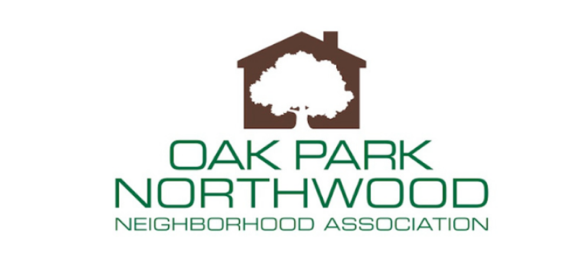 Board Meeting Tuesday, September 19, 2023 at 6 p.m.Welcome Approve August 15, 2023 Board Meeting Minutes Treasurer’s ReportPresident’s ReportCCPF Funds approved $1,265Halloween Yard Decorating ContestFall Membership Meeting Tuesday, October 17, 2023 7 p.m.St. Andrews’ United Methodist Church on Robinhood in Fellowship HallBoard elections. Send intent to run to Gina Eisenberg at opnna09@gmail.comNew Business/AnnouncementsAdjourn